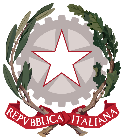 Istituto Comprensivo BroloScuola dell’infanzia – Primaria e Secondaria di I° gradoBrolo – Sant’Angelo di Brolo e FicarraSCHEDA DI MONITORAGGIO IN ITINERE PROGETTO PTOF
A.S. 2020/2021  Data di inizio________________________________  Data di fine prevista________________________  Stato del progetto Stato di avanzamento del progettoLe attività sono realizzate in coerenza con quanto previsto dal progetto?Verifiche in itinereAdeguatezza delle risorse programmate Obiettivi raggiunti
Descrivere le attività svolte, gli obiettivi conseguiti in relazione a quelli programmati e le risorse umane e strumentali utilizzate. Prodotti realizzatiIndicare eventuali prodotti, digitali, cartacei o d’altro genere, realizzati durante le attività del progetto ed eventuale link dove prenderne visioneValutazione in itinere(relativamente all’andamento del progetto, al raggiungimento degli obiettivi prefissati, all’effettiva «ricaduta» formativa sugli utenti, alle difficoltà incontrate, ai possibili sviluppi futuri, etc. …)Data ___/___/____ 	Il Referente	________________________TITOLO DEL PROGETTO Tipologia❑    curriculare                              ❑    extracurriculareN. Classi coinvolteN. Alunni partecipantiEsperto ❑    interno   ❑  esterno   ❑ nessunoDocenti coinvoltiOre prestate fino al 15 gennaio 2021IniziatoNon iniziatoSe non iniziato specificare i motivi0%10%20%30%40%50%60%70%80%90%100%Rispetto dei tempi di attuazioneRitardo nei tempi di attuazione (nel caso di ritardo, precisare i motivi): SìNoSe no, precisare i motiviSono state effettuate verifiche del conseguimento parziale dei risultati attesi dalla realizzazione del progetto:SìNoSe no, precisare i motivi: Se sì, precisare con quali strumenti: SìNo Se no, precisare per quali motivi si richiedono risorse aggiuntive e in quale misura 